Plan dela za 5.a: torek, 05.05.2020E-mail: mateja.arh@oskoroskabela.si  DOBRODOŠLI!!!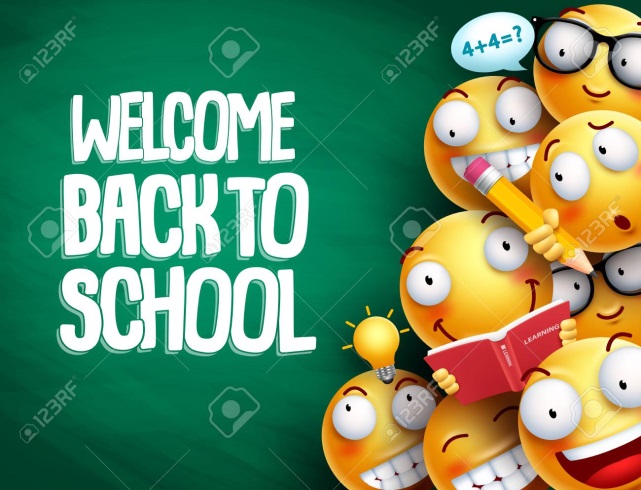 SPOROČILO UČENCEM: v mesecu maju boste dobili eno ustno oceno iz predmeta TJA. Datum ustnega ocenjevanja za 5.a bo 19.05. ( polovica učencev) in 22.05. ( druga polovica učencev). Dobili boste povezavo za srečanje na zoomu. Eno srečanje bomo naredili pred ocenjevanjem zato, da malo povadimo in se vidimo v živo.. Pri oceni se bo upoštevala oddaja zahtevanih nalog, dosežek pri bralni znački ter vestno delo doma. Vsak bo dobil še 3 vprašanja vezana na snov, ki smo jo delali v šoli in doma ( UNIT 3 in UNIT 4 – kar bomo do takrat obdelali).UVODNA MOTIVACIJA IN PONOVITEV:● najprej pojdi skozi namizno igro v UČB. na str. 56. Lahko vzameš kocko in figurico in snov ponoviš tako, da se igraš. ● potem ponoviš snov zadnje šolske ure tako, da preveriš naloge s pomočjo rešitev. Najdeš jih na koncu navodil. Zgodbico lahko še enkrat poslušaš.  https://my-sails.com/ucenci ( posnetek 20)UTRJEVANJE:● DZ str. 60/ quiz time = reši● DZ str. 56/ nal.25a + b = preberi opise živali in na črte pod živalmi zapiši ustrezno številko opisa. Pod sliko zapiši še angleško besedo za to žival. Med branjem z markerjem označi neznane besede in poišči njihov pomen v slovarju ( DZ str. 122). Potem reši še nalogo 25b.● UČB. str. 60 = v zvezek zapiši naslov ‘’CHATTERBOX’’, prepiši vprašanja in ustrezne odgovore. Uporabi barve.● DODATNA / NEOBVEZNA NALOGA: kdor želi se lahko loti tudi zahtevnejših nalog. Dokaz mi lahko pošlje po e-mailu. Naloge v DZ-ju: str. 57/ naloga 26; str. 58/ naloga 27a + bREŠITVE:► UČB. str. 58/naloga 32aThere is a farm. There are animals. I can see a mother duck with six beautiful ducklings and one ugly duckling ( opis slike v 2-3 stavkih = moj predlog)► Nove besede iz zgodbice o Grdem račku: duckling – raček, račka; ugly – grd; hatch – valiti/izvaliti; pond – ribnik; hutch – kletka; clumsy – neroden; geese – gosi; escape/run away – pobegniti; sunrise – sončni vzhod; different – drugačen; a swan – labod; beautiful – lep; lonely – osamljen; spring – pomlad; farmer – kmet► izrezanka iz DZ-ja ( oštevilčena od zgoraj navzdol): 5, 8, 9, 2, 6, 7, 1, 4, 3► DZ str. 59/naloga 28bDucklings, duckling; night; birds; geese; woman; eggs; farmer; children; swan► Dodatna naloga / UČB. str.59 – nal. 32d: 7, 4, 1, 5, 11, 2, 8, 6, 3, 12, 10, 9.HAVE A NICE DAY!!!